Application for theInternational Baccalaureate Diploma Programme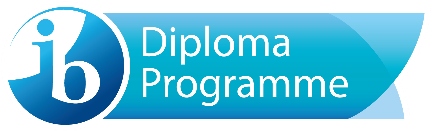 in the academic year 2024/2025With this application, please enclose copies of report cards or transcript of records from the last three terms authenticated by the school or verified by a notary.Preliminary subject choiceSubjects in the Diploma Programme are offered at two levels:higher level (HL) — 6 lessons per weekstandard level (SL) — 4 lessons per week.Every applicant chooses 6 subjects. One subject must be chosen from each of the Groups 1–‍5. The 6th subject may be chosen from Group 6 or any of the Groups 1–5. The applicant must choose either 3 HL and 3 SL subjects or 4 HL and 2 SL subjects. Indicate your choice of subjects in the table below as follows:Cross out the subjects you are not interested in taking.Circle the preferred level next to the subject you are interested in taking.*) 	In accordance with Section 74, Subsection 9 of the Education Act, at schools or in classes where education is carried out in line with international programmes in accordance with Section 7, Subsection 6, the school leaving examination is undertaken pursuant to the regulations of the international programme. A school leaving examination undertaken pursuant to an international programme is considered equivalent to the school leaving examination as defined in this Act if such school leaving examination includes an examination in the Slovak language and literature. If a school leaving examination undertaken pursuant to an international programme does not include an examination in the Slovak language and literature, the student needs to undertake a school leaving examination in the Slovak language and literature as defined in this Act; a school leaving examination pursuant to an international programme concomitant with a school leaving examination in the Slovak language and literature is considered equivalent to the school leaving examination as defined in this Act.The preliminary choice of subjects is not binding. The final choice of subjects will be confirmed by the student at the initial meeting after admission.I declare that all the information provided in this application is true and correct, and I give my consent for my daughter / my son to apply for the International Baccalaureate Diploma Programme at Gymnázium, Šrobárova 1.Date: __________	________________________________	Signatures of both parents / legal guardiansApplicantApplicantFirst nameLast nameDate of birthIdentity numberPlace of birthDistrict of birthNationalityEthnicityPermanent addressPermanent addressMailing address (if different from permanent address)Mailing address (if different from permanent address)Telephone numberE-mail addressParents / legal guardiansParents / legal guardiansMother / legal guardianMother / legal guardianFirst nameLast namePermanent addressPermanent addressMailing address (if different from permanent address)Mailing address (if different from permanent address)Telephone numberE-mail addressFather / legal guardianFather / legal guardianFirst nameLast namePermanent addressPermanent addressMailing address (if different from permanent address)Mailing address (if different from permanent address)Telephone numberE-mail addressSecondary schoolSecondary schoolSchool name and addressSchool name and addressTelephone numberE-mail addressContact person (head teacher / guidance counsellor)Contact person (head teacher / guidance counsellor)Preliminary subject choicePreliminary subject choicePreliminary subject choicePreliminary subject choiceGroup 1 — Studies in language and literatureSlovak A*SLHLGroup 1 — Studies in language and literatureEnglish ASLHLGroup 2 — Language acquisitionEnglish BSLGroup 2 — Language acquisitionGerman BSLGroup 2 — Language acquisitionFrench BSLGroup 3 — Individuals and societiesGeographySLHLGroup 3 — Individuals and societiesHistorySLHLGroup 4 — SciencesBiologySLHLGroup 4 — SciencesChemistrySLHLGroup 4 — SciencesPhysicsSLHLGroup 5 — MathematicsApplications and InterpretationsSLHLGroup 6 — The artsVisual ArtsSL